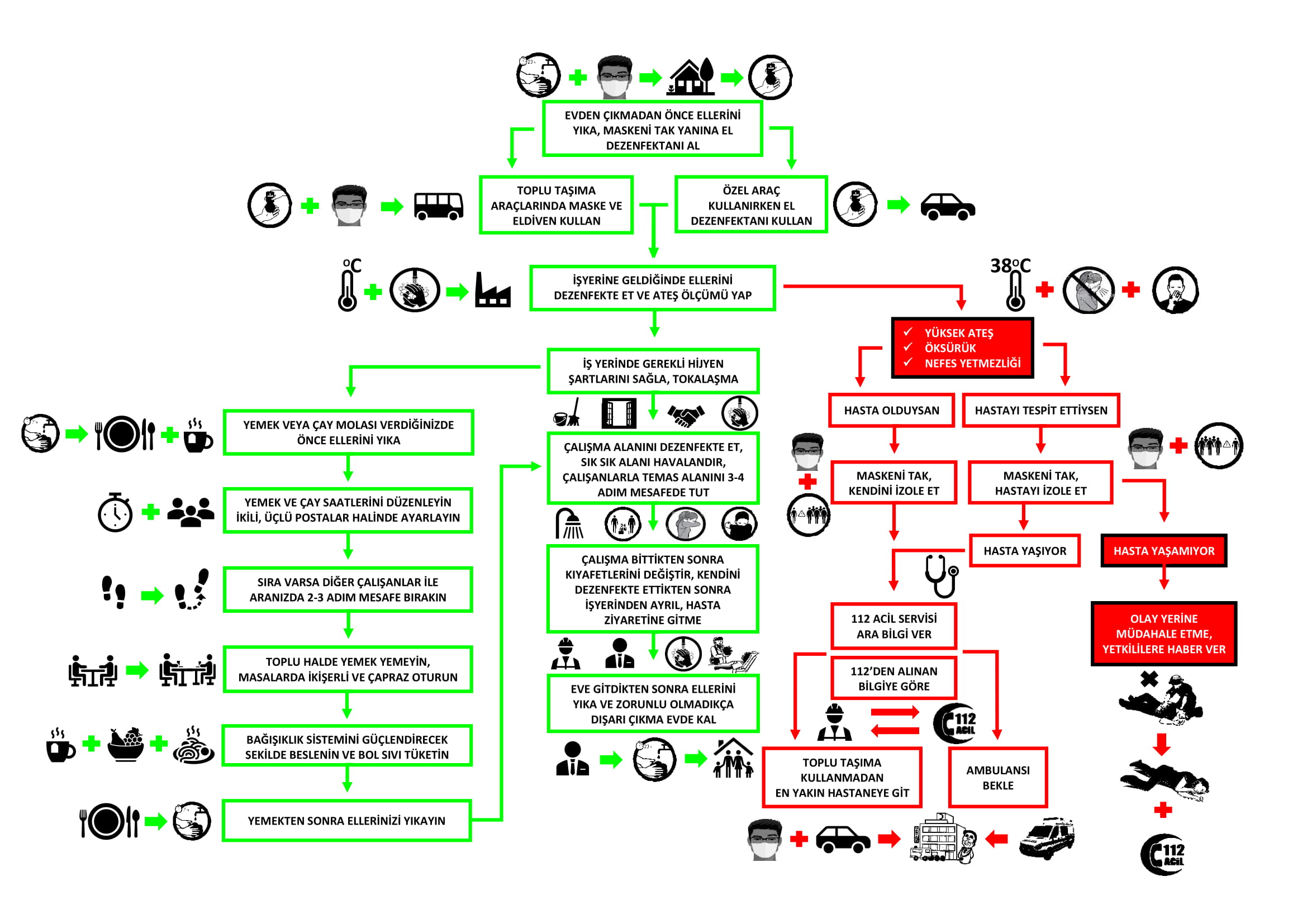 ACİL DURUM TELEFONLARIACİL DURUM TELEFONLARIKoronavirüs Danışma Hattı184Acil Servis Hattı112Marmaris Devlet Hastanesi(0252) 412 10 29İlçe Sağlık Müdürlüğü(0252) 413 60 80Marmaris Kaymakamlığı(0252) 412 10 01İlçe Jandarma Komutanlığı(0252) 412 10 04İlçe Emniyet Müdürlüğü(0252) 417 82 35Marmaris Belediyesi(0252) 412 10 05TALİMATLARİşveren tarafından sağlanan servis hizmetlerini kullanan çalışanların araç içinde ve dışında sık kullanılan yüzeylerle temas mümkün olduğunca azaltılmalıdır.Çalışanlar işe başlamadan önce ve çalışma süresince belirli aralıklarla en az 20 saniye boyunca ellerini su ve sabunla yıkamalıdır. Özellikle sık ve/veya ortak kullanılan, temas edilen çalışma alanları, araçlar, cihazlar ve ekipmanlar başta olmak üzere işyerlerinde hijyen ve temizlik sağlanmalıdır. Çalışanlar, selamlaşma sırasında tokalaşma ve sarılmadan kaçınmalıdır. Soğuk algınlığı belirtileri gösterenlerle aralarında en az 3-4 adım mesafe konulmasına özen gösterilmelidir.Çalışanlar, öksürme veya hapşırma sırasında ağız ve burnunu tek kullanımlık mendille kapatmalı, mendil yoksa dirseğin iç kısmını kullanmalıdır.İşyerleri belirli aralıklarla pencere açılarak havalandırılmalıdır. Yurtdışından gelenlerin 14 gün boyunca evden çalışması sağlanmalıdır. İşyeri dışından gelen ziyaretçilerden hastalık belirtisi taşıyanların işyerinde bulunan sağlık personelinin kontrolünden geçmeleri sağlanmalıdır.Koronavirüse bağlı hastalık şüphesi durumunda işyeri ortamına girilmemeli, derhal isg birimine durumu bildirmeli, sorumluya ulaşılamadığı durumda uygun ve doğru maske takarak en yakın sağlık kuruluşuna başvurulmalıdır.